World Summit on the Information Society (WSIS) Prizes (2017/2018)WSIS Prizes is a unique international contest developed in response to requests from the WSIS stakeholders to create an effective mechanism to evaluate and recognize individuals, governments, civil society, local, regional and international agencies, research institutions and private-sector companies for outstanding success in implementing development oriented strategies that leverage the power of ICTs as an enabler of the development. The WSIS Prizes contest is an integral part of the WSIS Stocktaking process (www.wsis.org/stocktaking) set up in 2004 to assist WSIS implementation and follow-up. The contest was held for the first time in 2012, and rapidly gained attention and popularity within the ICT for Development (ICT4D) community and in particular, with the ICT for SDGs community.Building upon the outcomes of the United Nations General Assembly Overall Review on WSIS as well as the 2030 Agenda for Sustainable Development, the WSIS Prizes 2017 reflect close linkages with achieving the Sustainable Development Goals (SDGs). The WSIS Prizes contest serves as the platform for identifying and showcasing the success stories across the WSIS Action Lines defined in the Geneva Plan of Action and SDGs. It also provides us with models that can be replicated in the interests of empowering the community at the local level, providing everyone with an opportunity to participate in the contest and, most importantly, recognizing the efforts made by stakeholders to contribute to the development of society and their commitment to achievement of both the WSIS goals and SDGs. WSIS Prizes 2017Facilitated by ITU in coordination with all WSIS stakeholders, the WSIS Prizes 2017 contest provided a platform to identify and showcase success stories across the WSIS Action Lines defined in the Geneva Plan of Action and Sustainable Development Goals. For the sixth year in a row, the WSIS recognized outstanding success stories from around the world for their part in building an inclusive information society. The 18 winners were presented with awards at the WSIS Prizes 2017 ceremony during WSIS Forum 2017. Additionally, 72 WSIS Prize 2017 Champions (the first four runner-up projects in each category) were recognized during the special ceremony dedicated to their achievements. The contest comprises 18 categories which are linked to the 11 WSIS Action Lines outlined in the Geneva Plan of Action and SDGs. A record-breaking 1.1 million votes were cast from 30 March to 30 April 2017 in the online voting process that resulted in these 90 exceptional ICT initiatives being selected for the sixth edition of the WSIS Prize contest. Voters selected from a list of 345 ICT success stories nominated through a comprehensive review by the WSIS Prizes Expert Group from 467 submitted projects. And this year, we have 90 champions out of hundreds of projects from all over the world, and 18 winners out of the 90 champions.The winners of the WSIS Awards along with the champions form a key part of our global and grassroots community engaged in online and community advocacy. Our common objective is to inspire and advance sustainable development through the effective use of ICTs. Please see the list of WSIS Prizes 2017 Winners in Annex 1.WSIS Prizes 2018ITU is pleased to announce the launch of the 7th edition of the contest of the WSIS Prizes and call for submissions through the website (www.wsis.org/prizes) by 2nd January 2018. WSIS Prizes 2018 are the exceptional international recognition of WSIS Stakeholders as Winners and Champions for their excellence in supporting the implementation of WSIS outcomes, in particular WSIS Action Lines supporting achievement of Sustainable Development Goals (SDGs). All WSIS Stakeholders are invited to participate in the contest of WSIS Prizes 2018 that is organized in five phases. The eighteen Winners and Champions will be recognized at the WSIS Forum 2018, to be held from 19 to 23 March 2018 in Geneva, Switzerland. The winning projects will be showcased in the Success Stories 2018 publication, while all submitted descriptions of projects and activities will be reflected in the WSIS Stocktaking Report 2018.ICTs are enablers for sustainable development, and reporting on ICT success stories to best showcase the possible achievement of SDGs is the major objective of WSIS Stocktaking process, including WSIS Prizes, as already recognized and anticipated by the WSIS stakeholders community. The contest thus comprises 18 categories which are linked to the 11 WSIS Action Lines outlined in the Geneva Plan of Action and SDGs. Submitted projects are to be recognized solely for the 18 categories covering the 11 WSIS Action Lines.Phases for the WSIS Prizes 2018 Contest: FIVE PHASES OF THE CONTEST The first phase: Submission phase       11 September 2017 – 2 January 2018 (Deadline for last submission: 23:00 Geneva time) The second phase: Nomination Phase. Revision of submitted projects by Expert Group that will result with a list of nominated projects       3 January 2018 – 12 January 2018The third phase: Public Online Voting (identification of three projects per category with the highest number of votes)       12 January 2018 – 4 February 2018 (Deadline for casting last vote: 23:00 Geneva time) The fourth phase: Selection of winning projects by the Expert Group that will result with a list of winning projects       5 February 2018 – 9 February 2018The fifth phase: Announcement of winners to the public during WSIS Prize 2018 Ceremony at WSIS Forum 2018, and the release of publication “WSIS Stocktaking: Success Stories 2018”, which is a compilation of extended descriptions of the 18 projects and 72 champion projects. THE FIRST PHASE: Submission phase Phase one will open the call for submissions to the contest of the WSIS Prize 2018 at www.wsis.org/prizes. During the period from 11 September 2017 until 2 January 2018, all stakeholders are invited to submit WSIS related projects to the WSIS Prize 2018 contest. In order to process the submission, stakeholders are requested to complete the submission form for WSIS Prize 2018 online that contains two parts:Part one: executive summary (100 words) and Part two: project information (1500-2000 words and 1 photo) The submission form is available at www.wsis.org/prizes. The contest is open to all stakeholders, entities representing governments, private sector, international and regional institutions, civil society and academia. Each entity is allowed to submit one project per category. Stakeholders are invited to consult the rules for project submission and nomination criteria at www.wsis.org/prizes.THE SECOND PHASE: Nomination phase. Review of Submitted Projects by the Expert Group During phase two, the Expert Group revises the projects referring to the rules for project submission and nomination criteria. The outcome of the Expert Group’s work will be a list of nominated projects that will be announced to the public on 12 January 2018. The Expert Group will consist of professionals working on the implementation of WSIS outcomes. The decisions of the Expert Group are final and without appeal. All nominated projects will also be part of the WSIS Stocktaking Report 2018. Please see the WSIS Stocktaking Report series at ITU Bookshop. THE THIRD PHASE: Public Online VotingPhase three will provide an online mechanism for all WSIS stakeholders to participate in the contest of WSIS Prize 2018. The list of nominated projects will be publicly announced on 12 January 2018 and WSIS multi-stakeholder community will be invited to participate and cast its vote for one project in each of 18 categories at www.wsis.org/prizes.The deadline for voting is 4 February 2018 (Deadline for casting last vote: 23:00 CEST). Voting process will result in identifying five projects with the highest number of appreciations/votes given for project descriptions by WSIS stakeholders. The rules for voting should be strictly respected. They are available online at www.wsis.org/prizes. THE FOURTH PHASE: Selection of Winning Projects During phase four (5-9 February 2018), the Expert Group will make in-depth analyses of three most voted projects per category and will select one winning project per category, taking into account scale and impact of the project on the implementation of the WSIS outcomes and its contribution to the sustainable development. The outcome of the Expert Group’s work will be the list of winning projects that will be publicly announced during the WSIS Forum 2018 only. Decisions of the Expert Group are final and without appeal. Focal points of the winning projects will be contacted by 9 February 2018 at the latest. THE FIFTH PHASE: Public Announcement of the Winners during WSIS Prize 2018 Ceremony at WSIS Forum 2018During the phase five the winning projects will be announced officially during the Prize Ceremony, which will be held at the WSIS Forum 2018 (19-23 March 2018). Extended descriptions of the winning projects will constitute the basis for the ITU e-publication entitled “WSIS Stocktaking: Success Stories 2018” (please see the WSIS Stocktaking: Success Stories series at ITU Bookshop). For more information regarding previous contests of WSIS Prizes, you are kindly invited to visit www.wsis.org/prizes portal. Please, contact the WSIS Team at wsis-prizes@itu.int for any further questions or need for assistance. Attached: Annex 1 – list of WSIS Prizes 2017 WinnersAnnex 1In line with the inclusive, multi-stakeholder character of the WSIS Process, the WSIS Prizes 2017 recognize the outstanding achievements of a wide range of organizations. This year's 18 Winners, by WSIS Action Line, are:Action Line C1 The role of government and all stakeholders in the promotion of ICTs for development 
Winner: Adqar's e-safe school online safety, Kalifa Empowerment Program for Students, United Arab EmiratesAction Line C2 Information and communication infrastructure 
Winner: South-to North water diversion (Eastern route) communication optical cable project for the water resources dispatch and management system, China Communications Technology Co., Ltd., People's Republic of ChinaAction Line C3 Access to information and knowledge 
Winner: DAISY-standard accessible reading materials for students with visual and print disabilities, Access to Information (a2i) Programme, Prime Minister's Office, People's Republic of BangladeshAction Line C4 Capacity building 
Winner: Puntos México Conectado Programme, Ministry of Communications and Transportation, MexicoAction Line C5 Building confidence & security in the use of ICTs 
Winner: Multimedia distance-learning course on the safe use of Internet resources, A.S. Popov Odessa National Academy of Telecommunications, UkraineAction Line C6 Enabling environment 
Winner:  Egypt's National Program for ICT Accessibility in Education for Persons with Disabilities, Ministry of Communications and Information Technology, Arab Republic of EgyptAction Line C7 E-government 
Winner: Rendering of state and municipal services in electronic format, Cabinet of Ministers of the Republic of Tatarstan, Russian FederationAction Line C7 E-business 
Winner: National Trade Platform, Singapore Customs, Republic of SingaporeAction Line C7 E-learning 
Winner: E-learning and Virtual Classroom System, Kuwait University, State of KuwaitAction Line C7 E-health 
Winner: Informed: an innovation, socializing project at the service of Cuban public health; National Information Center for the Medical Sciences, CubaAction Line C7 E-employment 
Winner: Social Network for Health Promoting Hospital, Advanced Info Services, ThailandAction Line C7 E-environment 
Winner: Greenmap Belarus, Ministry of Natural Resources and Environment Protection of the Republic of Belarus, Republic of BelarusAction Line C7 E-agriculture 
Winner: Electronic Application System, Rural Support Service, Republic of LatviaAction Line C7 E-science 
Winner: Communication Technology and Networking for Development, World Science Project, GhanaAction Line C8 Cultural diversity & identity, linguistic diversity 
Winner:  Turkcell "Hello, Hello" Mobile App for Integration of Syrian Refugees, Turkcell, TurkeyAction Line C9 Media 
Winner: Agribusiness TV, MediaProd, Burkina FasoAction Line C10 Ethical dimensions of the Information Society 
Winner: Internet Sehat (Internet Healthy) Towards Indonesian Information Society, ICT Watch – Indonesia, Republic of IndonesiaAction Line C11 International & regional cooperation 
Winner: African School on Internet Governance, Association for Progressive Communications, Republic of South AfricaDetailed descriptions of all WSIS Prizes 2017 winning projects are available at: https://www.itu.int/net4/wsis/prizes/2017/   COUNCIL WORKING GROUP ON THE 
WORLD SUMMIT ON THE INFORMATION SOCIETY
31st meeting – Geneva, 19-20 September 2017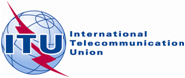 Revision 1 to
Document WG-WSIS-31/11-E12 September 2017English onlyThe 18 WSIS categories:The contest comprises 18 categories which are linked to the 11 WSIS Action Lines outlined in the Geneva Plan of Action, supporting the achievement of SDGs.1) The role of governments and all stakeholders in the promotion of ICTs for development2) Information and communication infrastructure3) Access to knowledge and information4) Capacity building5) Building confidence and security in the use of ICTs6) Enabling environment7) E-government8) E-business9) E-learning10) E-health11) E-employment12) E-environment13) E-agriculture14) E-science15) Cultural diversity and identity, linguistic diversity and local content16) Media17) Ethical dimension of the information society18) International and regional cooperationThe 17 Sustainable Development Goals (SDGs):Goal 1. End poverty in all its forms everywhereGoal 2. End hunger, achieve food security and improved nutrition and promote sustainable agricultureGoal 3. Ensure healthy lives and promote well-being for all at all agesGoal 4. Ensure inclusive and equitable quality education and promote lifelong learning opportunities for allGoal 5. Achieve gender equality and empower all women and girlsGoal 6. Ensure availability and sustainable management of water and sanitation for allGoal 7. Ensure access to affordable, reliable, sustainable and modern energy for allGoal 8. Promote sustained, inclusive and sustainable economic growth, full and productive employment and decent work for allGoal 9. Build resilient infrastructure, promote inclusive and sustainable industrialization and foster innovationGoal 10.Reduce inequality within and among countriesGoal 11.Make cities and human settlements inclusive, safe, resilient and sustainableGoal 12.Ensure sustainable consumption and production patternsGoal 13.Take urgent action to combat climate change and its impactsGoal 14. Conserve and sustainably use the oceans, seas and marine resources for sustainable developmentGoal 15.Protect, restore and promote sustainable use of terrestrial ecosystems, sustainably manage forests, combat desertification, and halt and reverse land degradation and halt biodiversity lossGoal 16.Promote peaceful and inclusive societies for sustainable development, provide access to justice for all and build effective, accountable and inclusive institutions at all levelsGoal 17.Strengthen the means of implementation and revitalize the global partnership for sustainable development